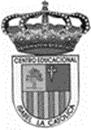 Centro Educacional de Adultos	     	NOMBRE Y APELLIDO ESTUDIANTE: Isabel la Católica – Puente Altohttps://isabellacatolica.cl/ 				______________________________	GUIA DE ACTIVIDADES N°3 (b)INDICACIONES DEL PROFESOR.ASIGNATURALENGUA CASTELLANA Y COMUNICACIÓNCURSOPRIMER NIVELPROFESORRICARDO VERGARANICOLÁS MONSALVECORREO PROFESORricardoverg1821@gmail.comprofesor.nimm@gmail.comFECHA DEINICIO17/05FECHA DE TERMINO21/05CONTENIDOSTIPOLOGÍA TEXTUALTIPOLOGÍA TEXTUALTIPOLOGÍA TEXTUAL     En esta guía continuaremos tratando los textos o discursos, específicamente, los textos literarios, ahora completando los elementos configuradores de los tres géneros literarios en que se clasifican.          ELEMENTOS QUE CONFIGURAN O CONFORMAN LOS GÉNEROS LITERARIOS     Como ya sabemos, los géneros literarios: narrativo, lírico y dramático son los grupos en que las obras literarias (textos literarios) se clasifican, tomando en cuenta la actitud del lenguaje que predomine en cada una de ellas. De esta manera, vamos reconociendo la primera idea que cada texto nos quiere entregar y al mismo tiempo hacemos la relación con el género literario que le corresponde.     Existen otros elementos caracterizadores que participan en la configuración de los géneros literarios; ellos nos darán antecedentes que complementan lo estudiado y nos ayudarán a comprender mejor sus características.       Con todo, saber identificar a cuál de los tres géneros pertenece un texto, es muy necesario e importante para la comprensión lectora.     En el siguiente cuadro, presentamos los elementos caracterizadores de los géneros literarios:EJERCICIOS:En las siguientes preguntas, identifica la opción correcta, de acuerdo con lo repasado en la guía.1.Para clasificar los textos literarios en Los géneros correspondientes, se toma en cuenta, principalmente:A. La extensión del relato				B. La cantidad de personajesC. La intención comunicativa					D. El tema central  2.Expresar emociones y sentimientos es la intención comunicativa asociada al género:A. Lírico	B. Narrativo C. DramáticoD. Épico3.Dar a conocer acontecimientos es la intención comunicativa del género:A. Dramático					B. LíricoC. Narrativo			D. Ninguna de las anteriores4.Llamar la atención del receptor (auditor o público) es la intención comunicativa asociada al género:A. Lírico						B. ÉpicoC. Dramático					D. Narrativo5.Las obras del género narrativo se expresan,  principalmente, en:A. Rima		B. DiálogoC. Verso	D. Prosa 6.Las obras del género dramático se expresan, principalmente, en:A. RimaB. VersoC. ProsaD. Diálogo7.Las obras del género lírico se expresan, principalmente, en:A. Frases					B. VersoC. Prosa					D. Diálogo8.El emisor de las obras del género narrativo es el:A. Autor					B. EscritorC. Narrador					D. Hablante9.El emisor de las obras del género lírico es el:A. HablanteB. PoetaC. EscritorD. Personaje 10.El emisor de las obras del género dramático es el: A. Autor B. Hablante C. Personaje D. EscritorRevisa aquí tus respuestas